Publicado en Barcelona el 24/05/2024 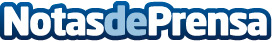 El Health Center de Quirónprevención en MotoGP señala el camino para cultivar una mentalidad ganadoraLa empresa líder en prevención de riesgos laborales y salud ocupacional aprovecha la celebración del Gran Premi de Catalunya de MotoGP  para recuperar siete claves enfocadas a afrontar la presión en la alta competiciónDatos de contacto:QuirónprevenciónQuirónprevención91 122 14 52Nota de prensa publicada en: https://www.notasdeprensa.es/el-health-center-de-quironprevencion-en-motogp Categorias: Nacional Motociclismo Cataluña Eventos Fisioterapia Servicios médicos http://www.notasdeprensa.es